REGOLAMENTO - INTERNOLa direzione nel ringraziare i genitori per la fiducia accordata alla nostra scuola, consapevole del fatto che il buon andamento della scuola dipende dall’osservanza di determinate regole, porta a conoscenza di tutti gli interessati il proprio regolamento interno:Art. 1La scuola inizia le sue attività seguendo le disposizioni del calendario scolastico regionale che può essere modificato dall’applicazione sull’autonomia scolastica.Art. 2La retta scolastica è fissata annualmente nella misura che sarà comunicata all’atto dell’iscrizione. Il versamento avverrà in dieci (10) rette mensili nei primi dieci giorni del mese indipendentemente dalla data di iscrizione.Art. 3               La retta va versata regolarmente anche a seguito di assenze prolungate o di ritiro.Art. 4E’ obbligatorio fornirsi di almeno due divise della scuola, estive e invernali, all’inizio dell’anno scolastico.Art. 5Ogni comunicazione che non abbia carattere didattico deve essere inoltrata presso la segreteria scuola dalle ore 09.00 alle 11.00 di tutti i giorni tranne il sabato.Art. 6Gli alunni accompagnati dai genitori devono essere lasciati nell’ingresso di accoglienza della scuola al personale predisposto che si incaricherà dello smistamento nelle classi.Art. 7Per quanto si attiene alla mensa, la scuola si avvale delle tabelle dietetiche emanate dal Ministero della sanità.Art. 8Per ragioni igieniche i bambini non sono ammessi a scuola senza divisa, che diventa obbligatoria dal 1° ottobre.Art. 9Con la retta di marzo è obbligatorio versare un acconto di 30.00 € per il mese di giugno che poi verrà detratta dalla retta di giugno.Art. 10I bambini verranno rilasciati solo ai genitori o a persone conosciute dal personale della scuola sempre dietro autorizzazione dei genitori.Art. 11La scuola resterà chiusa negli stessi giorni della scuola statale (calendario scolastico regionale).Art. 12La scuola è aperta tutti i giorni dal lunedì al venerdì dalle ore 08.00 alle ore 16.30 (orario extra scolastico 16.30 – 18.00), mentre il sabato la scuola resta aperta dalle ore 08.30 alle 11.45.Art. 13L’orario massimo di ingresso per gli alunni è fissato per le classi dell’infanzia alle ore 09.30 e per il nido alle ore 10.00.Art. 14La scuola è responsabile dei bambini solo ed esclusivamente durante l’orario scolastico.Art. 15Nei mesi di giugno e luglio la scuola resterà chiusa il sabato.Art. 16L’alunno assente per un periodo superiore a cinque (5) giorni consecutivi non sarà ammesso a scuola senza previa certificazione medica.Art. 17Ai bambini non vengono somministrati medicinali (salvo casi eccezionali e solo dietro autorizzazione dei genitori).Art. 18Per chi desidera prelevare il proprio bambino per sopraggiunti e giustificati motivi, prima del termine dell’orario scolastico deve essere autorizzato dalla Direzione.Art. 19Durante l’entrata e l’uscita dei bambini, la scuola non risponde di danni causati a cose o persone dai bambini che arbitrariamente giocano sulle giostre in presenza dei genitori o chi li accompagna.Art. 20I genitori non possono accedere alle classi durante gli orari di lezione, se non in caso di autorizzazione del Coordinatore Didattico e comunque, anche in caso di necessità e urgenza dovranno essere accolti e identificati dal personale amministrativo che li accompagnerà dall’insegnante.Art. 21In caso di danni arrecati al patrimonio scolastico a causa del mancato rispetto del regolamento interno, individualmente o con comportamenti di gruppo, l’alunno o gli alunni responsabili dovranno risarcire alla scuola il costo delle riparazioni o per la sostituzione degli oggetti o strumenti e attrezzature danneggiate o resi inutilizzabili. Del danno e del relativo pagamento dovranno essere avvertiti i genitori.Art. 22I bambini non possono portare dall’esterno giochi di piccole dimensioni, la scuola ne declina ogni responsabilità.Art. 23Il saggio di fine anno è obbligatorio (per i bambini dell’Infanzia) perché è il completamento pedagogico durato un anno intero, la quota di partecipazione verrà comunicata successivamente.Art. 24Con la retta di novembre e gennaio si pagherà un contributo di € 30,00 per il riscaldamento. IN QUESTA SCUOLA LE REGOLE SONO FATTE PER ESSERE RISPETTATE.________________________________________________________________________________________________________Preso atto del su citato regolamento mi impegno a rispettarlo in ogni sua parte.Teverola lì______________             Firma del padre                                                                                                   Firma della madre_________________________                                                                             _________________________RISPETTARE IL REGOLAMENTO SIGNIFICA AVERE ANCHE RISPETTO PER IL LAVORO ALTRUI E NON CREARE SITUAZIONI CHE POSSANO ARRECARE DISFUNZIONI ALL’ANDAMENTO DEI SERVIZI OFFERTI, ED E’ ALLA BASE DI QUALSIASI FORMA DI EDUCAZIONE.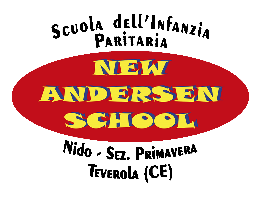 